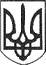 РЕШЕТИЛІВСЬКА МІСЬКА РАДАПОЛТАВСЬКОЇ ОБЛАСТІРОЗПОРЯДЖЕННЯ16 серпня 2022 року   			                                                               №  139Керуючись Законом України „Про місцеве самоврядування в Україні” та з метою розвитку та популяризації фізичної культури і спорту,ЗОБОВ’ЯЗУЮ:1. Організувати  поїздку, автобусом VOLKSWAGEN CRAFTER, номерний знак ВІ1552ЕС, футбольної команди ,,Динамо” (Решетилівка) (список додається) в м. Гребінка, Лубенського району, Полтавської області терміном на 1 календарний день - 17 серпня 2022 року, для участі в благодійному товариському матчі.          2. Контроль за виконанням розпорядження залишаю за собою.Міський голова                                                                                О.А. ДядюноваДодаток до розпорядження міського голови16 серпня 2022 року  № 139 Список гравців команди ,,Динамо” (Решетилівка) для участі в благодійному товариському матчі в м. Гребінка 17.08.2022 рокуВ.о. начальника відділу культури,молоді, спорту  та туризму                                                                  М.В. КордубанПро організацію поїздки футбольноїкоманди ,,Динамо” (Решетилівка) для участі в благодійному товариському матчі№ п/пПрізвища та імʼя  гравців команди ,,Динамо” (Решетилівка)1Гр. Б.2Гр. В.3Гр. Г.4Гр. Г.5Гр. Д.6Гр. К.7Гр. К.8Гр. К.9Гр. М.10Гр. М.11Гр. М.12Гр. Р.13Гр. Р.14Гр. С.15Гр. Т.16Гр. Ш.